Уважаемые коллеги!Министерство сельского хозяйства Приморского края сообщает, что в целях поддержания бесперебойной доставки международных грузов Минтранс России 2 марта 2022 года открыл «горячую линию» оперативного ситуационного центра по обеспечению транспортной логистики на базе ФГБУ «Ситуационно-информационный центр Министерства транспорта Российской Федерации» (далее – СИЦ Минтранса России). На «горячую линию» могут обращаться заказчики грузоперевозок, а также логистические компании, в случае возникновения проблемных вопросов, связанных с осуществлением международных грузовых перевозок между Россией и зарубежными государствами. Номер «горячей» линии: +7 (499) 495-00-11. Режим работы: c 8 до 20 (Мск).   Электронная почта для направления обращений: gruz@sicmt.ru.Обращения необходимо направлять по форме заявки в СИЦ Минтранса России (прилагается). Данная форма также размещения на официальном сайте СИЦ Минтранса России по ссылке https://www.sicmt.ru/gruz. Дополнительно направляем в приложении для использования в работе методические рекомендаций для грузоотправителей и грузополучателей.Приложение: на 24 л. в 1 экз.Министр										       А.А. БронцВыговская Анна Юрьевна(423) 241-07-19vygovskaya_ay@primorsky.ru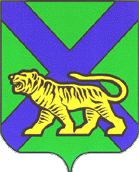 МИНИСТЕРСТВОСЕЛЬСКОГО ХОЗЯЙСТВАПРИМОРСКОГО КРАЯ(Минсельхоз Приморского края)ул.1-я Морская, . Владивосток, 690090Телефон: (423) 241-19-66, факс: (423) 241-27-88E-mail: daf@primorsky.ru, http://agrodv.ruОКПО 00089632, ОГРН 1072540000180ИНН/КПП 2540011280/254001001Главам муниципальных образованийПриморского края